Sveučilište u Rijeci • University of Rijeka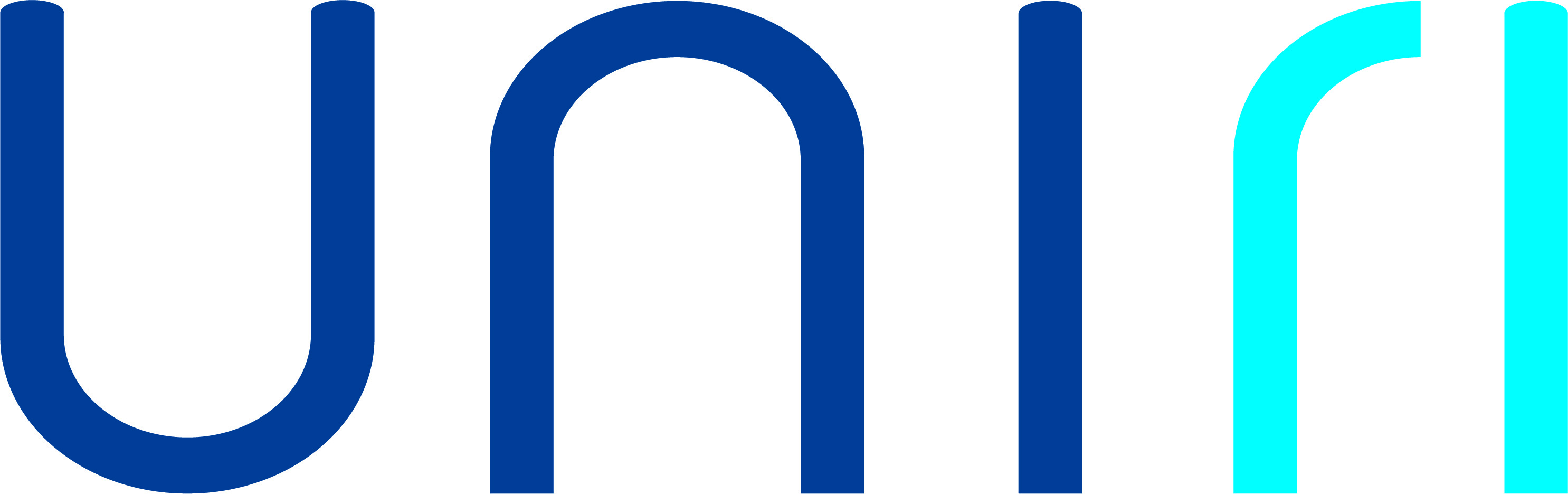 Trg braće Mažuranića 10 • 51 000 Rijeka • Croatia
T: +385 (0)51 406-500 • F: +385 (0)51 216-671; +385 (0)51 216-091
W: www.uniri.hr  • E: ured@uniri.hrREPORT ON PhD THESIS EVALUATION*In case one or more Committee members are foreigners, evaluation, opinion and recommendation can be written in English.General information and PhD candidate contact informationGeneral information and PhD candidate contact informationGeneral information and PhD candidate contact informationTitle, first and last name of the PhD candidateProvider(s) of the study programmeName of the study programmeIdentification number of the PhD candidateTitle of the PhD thesisLanguage of the thesisTitle of the PhD thesisCroatianTitle of the PhD thesisEnglishArea/fieldSUPERVISOR/SUPERVISORS AND PhD THESIS EVALUATION COMMITTEESUPERVISOR/SUPERVISORS AND PhD THESIS EVALUATION COMMITTEE1.1. Supervisor/supervisors1.1. Supervisor/supervisorsTitle, first and last nameInstitution, country1.2. Co-supervisor1.2. Co-supervisorTitle, first and last nameInstitution, country1.3.  PhD thesis evaluation committee 1.3.  PhD thesis evaluation committee Title, first and last nameInstitution, countryMeeting of the competent authority and item on the meeting agenda under which the Committee was appointed Meeting of the competent authority and item on the meeting agenda under which the Committee was appointed PhD THESIS EVALUATION PhD THESIS EVALUATION 2.1. PhD thesis evaluation*(the evaluation must specify original scientific contribution and/or new finding)2.1. PhD thesis evaluation*(the evaluation must specify original scientific contribution and/or new finding)2.2. Opinion and recommendation*2.2. Opinion and recommendation*2.3. PhD thesis evaluation committee2.3. PhD thesis evaluation committeeTitle, first and last name, institution, country:Signature:      (Committee chair)2.4. Additional comment(if applicable)2.4. Additional comment(if applicable)Rijeka, dd/mm/yyyy                                                                                                                              Rijeka, dd/mm/yyyy                                                                                                                              